                                   Ôn tập môn Tiếng Việt                       Lớp: 1/41. Nối ô chữ cho phù hợp 2. Nối ô chữ cho phù hợp 3- Điền au hay âu? r….. má     ,   quả d…..    ,     c….. cá.4. Điền   om hay am ?		quả tr…..		,	ống  nh…    .5. Điền ia hay a ? 	y  t… 		,	t …  số6. Điền rông hay làng ? bản  ……..		,	nhà ……. 7. Điền im hay um?xâu k …..   ,  xem ph…   ,     ch….nhãn.8. Điền học hay được, thuộc ?đi ……   ,    ……. bài ,               …….. cô giáo khen.9. Điền ang hay anh?b…… cuốn   ,    c…… cua     ,   m….. nhện.10- Viết đoạn thơ:Đám mây xốp trắng như bôngNgủ quên dưới đáy hồ trong lúc nàoNghe con cá đớp ngôi saoGiật mình mây thức bay vào rừng xa.11. Viết đoạn thơ:Tiếng dừa làm dịu nắng trưaGọi đàn gió đến cùng dừa múa reoTrời trong đầy tiếng rì ràoĐàn cò đánh nhịp bay vào bay ra.Ôn tập môn Toán                      Lớp: 1/41.Viết số :
- Mười: ……….- Mười hai:……- Mười lăm:…….- chín:……..- Mười tám:……- Hai mươi:…….2. Viết các số từ 10 đến 20: …,……,……,……,……,……,……,……,……,……,………..3. Trả lời câu hỏi:- Số 11 gồm mấy chục và mấy đơn vị?- Số 15 gồm mấy chục và mấy đơn vị?- Số 10 gồm mấy chục và mấy đơn vị?- Số 19 gồm mấy chục và mấy đơn vị?- Số 20 gồm mấy chục và mấy đơn vị?4. Trả lời câu hỏi:     - Số liền trước của 10 là số nào?     - Số liền trước của 16 là số nào?     - Số liền trước của 20 là số nào?     5. Tính:         6. Đặt tính rồi tính:12+3                 16-4               11+7              14+5                 19-8………	……..	……...           ………	   ………………	……..	………           . .. ….              ……….………	……..	……. ..          ……….            ……….7.Tính:10+5= ……	16+0= …..13+6= …….                                         18- 4= …..8. Tính: 
11 + 2+3 =  ...........    			  15 + 1 + 6 =    ...........
16+ 2+ 1=  ……….                            19- 2- 5 =      ………9. Mỗi hình dưới đây có bao nhiêu đoạn thẳng?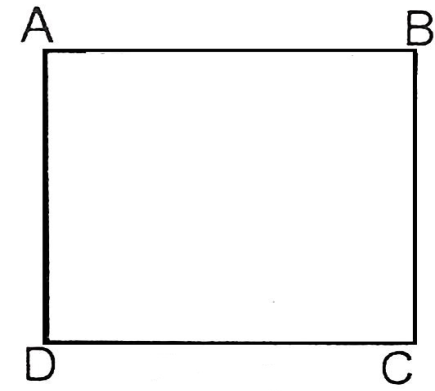         …………………  	……………….10. Khoanh tròn vào chữ cái đặt trước câu trả lời đúng:12 + 7 -  4= …..     A.14                                    B. 15                            C. 16- Số liền sau của 18 là :  A. 17                     B. 18                          C. 19Chiều hèdâng cao Bông lúađầy gióHai với haichín vàngSóng biểnlà bốnĐàn énđi chợ về muộnĐàn bò sữaBay lượn trên trờiMẹ tôichơi đu quayBé cùng bạnăn cỏ trên sườn đồi1417111810+-+-+  2  6  7  8   5…….…….…….…….…….